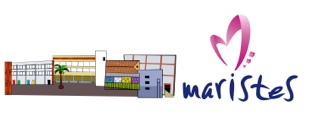 1. En grups. A partir de la paràbola que us ha tocat com a grup:Llegiu la paràbola i identifiqueu l’ensenyament que vol transmetre Jesús.Actualitzeu el missatge amb una història del dia d’avui, escriviu-la.Hi havia una vegada, un home que un dia va començar a beure, llavors, va agafar una addicció per alcohol i droga. Per culpa d’això es va barallar amb la seva família i va perdre el seu lloc de treball. Es va quedar sense un lloc per viure i se’n va anar a viure al carrer. No tenia diners per menjar i per tant va decidir anar a un menjador social. Va estar anant allà durant uns mesos. Un dia, un voluntari va fer un petit esforç i es va apropar a ell, seguidament, li va preguntar la raó pel qual vivia al carrer. Aleshores, li va explicar el que li va passar, tot seguit, el voluntari va començar a fer recerca per internet per tal de trobar ajuda professional i li va recomanar d’anar a una teràpia d’alcohòlics. Fins i tot, va estar acompanyant-li en aquell indret. A continuació, en aquell indret, el psicòleg li va estar fent teràpia fins que va aconseguir deixar la seva addicció. Al cap d’unes setmanes, va aconseguir un lloc de treball, es va disculpar amb la seva família i va poder alquilar un pis i tot va tornar a la normalitat. Presenteu de forma creativa l’actualització de la paràbola: Presentació de ppt, dibuix-còmic, mural,....2. Personal. Jesús utilitza les paràboles per parlar del Regne de Déu i per expalicar la seva imatge de Déu. Si  les persones  viu en  el  missatge  de  les  paràboles,  construeixen  el  Regne  de  Déu.  Analitzeu entre tots els del grup cadascuna de les paràboles representades per saber les característiques d’aquest Regne, la imatge del Déu de Jesús.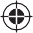 